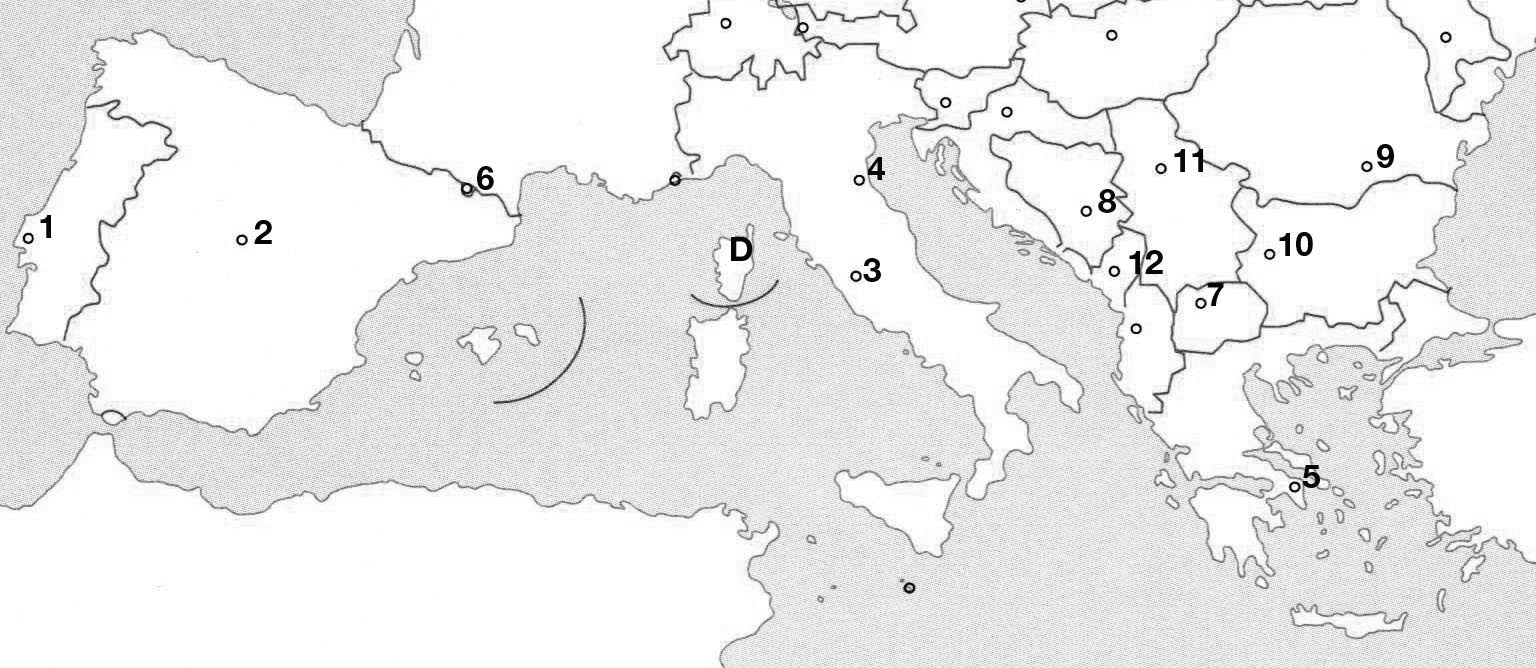 1. Napiši imena gradova označenih brojevima 1 - 12                                                                                                                                                                                                                                     2. Napiši brojeve gradova koji se ne nalaze u Južnoj Europi3. Otok označen slovom D zove se______________ a pripada državi _______________  4. Najveći grčki otok zove se _________________________5. Napiši ime otočne države smještene između otoka Sicilija i sjevera Afrike.Rješenja napišite u bilježnicu ili u word dokument i pošaljite na e-mail geografija1vrbovec@gmail.comIli pošaljite kao privatnu poruku na Yammer. Rok za slanje je utorak 28. 4,      